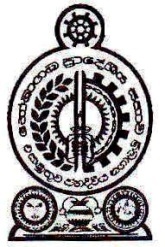 හෝමාගම ප්‍රාදේශීය සභාව2021.02.02 දින පෙ.ව.10.00ට රැස්වූ නිවාස හා ප්‍රජා සංවර්ධන කාරක සභා වාර්තාවසැ.යු. :- මෙහි පහත සඳහන් නිර්දේශයන් පිළිබඳ සංශෝධන හා අනුමැතීන් 2021.02.18 වන දින මහ සභා වාර්තාවේ හි සඳහන් වන බව කාරුණිකව සලකන්නපැමිණිම :- සභාපති :-		01.ගරු ප්‍රා.ස.මන්ත්‍රී 	- ජී.චමින්ද අරුණ ශාන්ත මහතා		සාමාජිකයින්  :-		02. ගරු ප්‍රා.ස.මන්ත්‍රී 	- ඩබ්.වී.කිත්සිරි දේවප්‍රිය ද සොයිසා මහතා03. ගරු ප්‍රා.ස.මන්ත්‍රී 	- ජිනදාස අබේවර්ධන නාගසිංහ මහතා		04. ගරු ප්‍රා.ස.මන්ත්‍රී	- බැද්දගේ දෝන ඉනෝකා තනුජා මහත්මිය		05. ගරු ප්‍රා.ස.මන්ත්‍රී	- ඩැස්රි ජෑන්ස් මහත්මිය		06. ගරු ප්‍රා.ස.මන්ත්‍රි 	- ඊ.පී.ප්‍රියන්ති මහත්මිය	නොපැමිණිම :-		07. ගරු ප්‍රා.ස.මන්ත්‍රී  -   වාද්දුවගේ ක්‍රේෂන් ගයන්ත මහතා08. ගරු ප්‍රා.ස.මන්ත්‍රී  -	ලිෂාන්ත තිලංක කුමාර රණසිංහ මහතා09. ගරු ප්‍රා.‍ස.මන්ත්‍රි  -   ඩබ්.එම්.එස්.ඩී.ඩී.මැණිකේ විජේමාන්න මහත්මිය10. ගරු ප්‍රා.ස.මන්ත්‍රි  -   ආනන්ද කරුණාතිලක මාතරච්චි මහතා 11. ගරු ප්‍රා.ස.මන්ත්‍රි  -   ඉන්දික ප්‍රසන්න කුමාර කෝරළගේ මහතා12. ගරු ප්‍රා.ස.මන්ත්‍රි  -   මුදුන්කොටුවගේ දොන් ශාන්ත මහතා	13. ගරු ප්‍රා.ස.මන්ත්‍රි  -	බී.ඒ.අනුර පුෂ්පකුමාරසිරි මහතානිලධාරින්:-		01.ලේකම්				- කේ.බී.ටී.කේ.ගුණතිලක මහත්මිය			02.ප්‍රජා සංවර්ධන නිලධාරි		- ලලිත් නානායක්කාර මහතා			03.පුස්තකාලයාධිපති (හෝමාගම)	- ඩී.එම්.ඩබ්.වී ජයසිංහ මහතා			04. පුස්තකාලයාධිපති (පිලිප්)		- යු.පී.එන්.එම් කුමාරි මහත්මිය			05.පුස්තකාලයාධිපති (සුගතන්)		- කේ.එම් සුමිත්‍රා තල්කොටුව මහත්මිය			06.පුස්තකාලයාධිපති (වෑතර)		- උපේක්‍ෂා අමරකෝන් මහත්මිය			07. කළ සේවා නිලධාරි (සභා)		- පී.ජී.ප්‍රියංගනී මහත්මිය			08. පෙර පාසල් ගුරු (මුල්ලේගම)	- සමන්ති ධම්මිකා ජයසූරිය මහත්මිය			09. පෙර පාසල් ගුරු (මුණසිංහගම)	- ඩබ්.ඩී සන්ධ්‍යා කුමාරි මහත්මියහෝමාගම උතුර ප්‍රජා මණ්ඩලය මඟින් 2021 වර්ෂයට ක්‍රියාත්මක කිරීමට නියමිත වැඩ සටහන අනුමැතිය සඳහා ඉදිරිපත් කර තිබුණි.ඒ පිබඳව සලකා බලන ලද කාරක සභාව විසින් හෝමාගම උතුර ප්‍රජා මණ්ඩලය මඟින් 2021 වර්ෂයට ක්‍රියාත්මක කිරීමට නියමිත වැඩ සටහන අනුමත කිරීමට සුදුසු බවට නිර්දේශ කරන ලදී.උඩුවන ජනහිත ප්‍රජා මණ්ඩලය 2020 වර්ෂය තුල කිසිදු මහා සභාවක් නොපවත්වා පවත්වාගෙන යන බැවින් එහි කටයුතු අත්හිටුවා නව නිලධාරී මණ්ඩලයක් පත්කර ගැනීම වෙනුවෙන් ගරු ප්‍රාදේශීය සභා මන්ත්‍රි දයන්ත නිරෝෂන හේවාවිතාරණ මහතා විසින් ඉල්ලීමක් ඉදිරිපත් කර තිබුණි.ඒ පිළිබඳව සලකා බලන ලද කාරක සභාව විසින් උඩුවන ජනහිත ප්‍රජා මණ්ලය සඳහා 2021 වර්ෂයට නව නිලධාරී මණ්ඩලයක් පත්කර ගැනීමට සුදුසු බවට නිර්දේශ කරන ලදී.03.	වෑතර සිරි ලියනගේ අනුස්මරණ මහජන පුස්තකාලයේ ජනේල හතරක් දිරිපත්වී ඇති බැවින් ඒවා ලොක් කිරීමටද‍ අපහසුය. ලී ආධාරක දිරාපත් වී ඇති බැවින් ඒ සඳහා යකඩ ජනේල සවිකර දෙන ලෙසට ඉල්ලීමක් ඉදිරිපත් කර තිබුණි. ඒ පිළිබඳව සලකා බලන ලද කාරක සභාව විසින් වෑතර සිරි ලියනගේ අනුස්මරණ මහජන පුස්තකාලයේ දිරාපත් වී ඇති ජනේල හතර වෙනුවට යකඩ ජනේල සවිකර අලුත්වැඩියා කර දීමට සුදුසු බවට නිර්දේශ කරන ලදී.04.	පිටිපන දකුණ ගොවිජනපදය ජංගම සායනය පවත්වාගෙන යනු ලබන ගොඩනැගිල්ලෙහි පහත සඳහන් අඩුපාඩු සහ උපකරණ ලබා දෙන ලෙසට ආයුර්වේද වෛද්‍ය නිලධාරී විසින් ඉල්ලීමක් ඉදිරිපත් කර තිබුණි.බිත්ති පින්තාරු කිරීමපොලව ටයිල් කිරීම හෝ පොලිෂ් කිරීමවහලයට සිවිලිමක් ගැසීමඉදිරිපස දොරටුව ආවරණය වන පරිදි වහලය සැකසීමවිදුලි පංකාවක් සවිකරීමවානේ අල්මාරි 01බෙහෙත් රාක්ක 01ප්ලාස්ටික් පුටු 10ඇතුලට සින්ක් 01පිටතට සින්ක් 01ඖෂධ ඇසුරුම් කිරීමට බෝතල් 10 සහ හැදි 10ඒ පිළිබඳව සලකා බලන ලද කාරක සභාව විසින් පිටිපන දකුණ ගොවිජනපදය ජංගම සායනය පවත්වාගෙන යනු ලබන ගොඩනැගිල්ලේ ඉහත සඳහන් අඩුපාඩු සහ උපකරණ ලබාදීමට සුදුසු බවට නිර්දේශ කරන ලදී.05.	2021 වර්ෂය සඳහා මීගොඩ සුගතන් එදිරිසිංහ මහජන පුස්තකාලය මඟින් ක්‍රියාත්මක කිරීමට යෝජිත වාර්ෂික පුස්තකාල සැලසුම අනුමැතිය සඳහා ඉදිරිපත් කර තිබුණි.ඒ පිළිබඳව සලකා බලන ලද කාරක සභාව විසින් 2021 වර්ෂයේ මීගොඩ සුගතන් එදිරිසිංහ මහජන පුස්ත්කාලය මඟින් ක්‍රියාත්මක කිරීමට යෝජිත වාර්ෂික පුස්තකාල සැලසුම අනුමත කිරීමට සුදුසු බවට නිර්දේශ කරන ලදී.06.	තැඹිලි උයන සමාධි ප්‍රජා මණ්ඩලය  විසින් 2021 වර්ෂය සඳහා වර්ෂයට ක්‍රියාත්මක කිරීමට නියමිත වැඩ සටහන අනුමැතිය සඳහා ඉදිරිපත් කර තිබුණි.ඒ පිබඳව සලකා බලන ලද කාරක සභාව විසින් හෝමාගම තැඹිලි උයන සමාධි ප්‍රජා මණ්ඩලය මඟින් 2021 වර්ෂයට ක්‍රියාත්මක කිරීමට නියමිත වැඩ සටහන අනුමත කිරීමට සුදුසු බවට නිර්දේශ කරන ලදී.07.	මීගොඩ පිලීප් ගුණවර්ධන පුස්තකාලයේ ඇති ප්‍රින්ටරය අක්‍රිය වී ඇති බවත් අලුත්වැඩියා කිරීම සඳහා යන වියදම වැඩි බැවින් පුස්තකාලය සඳහා අලුත් ප්‍රින්ටරයක් ලබා දෙන ලෙසට ඉල්ලීමක් ඉදිරිපත් කර තිබුණි. ඒ පිළිබඳව සලකා බලන ලද කාරක සභාව විසින් මීගොඩ පිලීප් ගුණවර්ධන පුස්තකාලය සඳහා ප්‍රින්ටරයක් මිලදී ගෙන ලබාදීමට සුදුසු බවට නිර්දේශ කරන ලදී.08.	590/ඒ මාගම්මන ග්‍රාම නිලධාරි වසමේ පිහිටුවා ඇති සමඟි ප්‍රජා මණ්ඩලය ලියාපදිංචි කිරීමට අනුමැතිය සඳහා ඉදිරිපත් කර තිබුණි.ඒ පිළිබඳව සලකා බලන ලද කාරක සභාව විසින් 590/ඒ මාගම්මන ග්‍රාම නිලධාරි වසමේ පිහිටුවා ඇති සමඟි ප්‍රජා මණ්ඩලය ලියාපදිංචි කිරීමට සුදුසු බවට නිර්දේශ කරන ලදී.09.	ගබඩාවත්ත එකමුතු ප්‍රජා මණ්ඩලය  විසින් 2021 වර්ෂය සඳහා වර්ෂයට ක්‍රියාත්මක කිරීමට නියමිත වැඩ සටහන අනුමැතිය සඳහා ඉදිරිපත් කර තිබුණි.ඒ පිබඳව සලකා බලන ලද කාරක සභාව විසින් හෝමාගම ගබඩාවත්ත එකමුතු ප්‍රජා මණ්ඩලය මඟින් 2021 වර්ෂයට ක්‍රියාත්මක කිරීමට නියමිත වැඩ සටහන අනුමත කිරීමට සුදුසු බවට නිර්දේශ කරන ලදී.10.	හෝමාගම ප්‍රාදේශීය සභාවේ මූලිකත්වයෙන් හා ජයසංඛ ප්‍රජා සත්කාර පදනමේ සංවිධානයෙන්  2021.01.10 වන දින සිද්ධමුල්ල මද්දුම බණ්ඩාර කණිෂ්ඨ විද්‍යාල භුමියේදී පැවැත්වීමට නියමිත ජංගම සේවාව වෙනුවෙන් ගරු ප්‍රාදේශීය සභා මන්ත්‍රි රුවන් ප්‍රබෝධ පීරිස් මහතාගේ ඉල්ලීම අනුව දේශීය වෛද්‍ය සායන පැවැත්වීමට වෑතර ආයුර්වේද වෛද්‍ය නිලධාරී විසින් ඉල්ලීමක් ඉදිරිපත් කර තිබුණි.ඒ පිළිබඳව සලකා බලන ලද කාරක සභාව විසින් 2021.01.10 වන දින පැවැත්වීමට නියමිත ජංගම සායනය සඳහා දේශීය වෛද්‍ය සායනයක් පැවැත්වීමට අනුමැතිය ලබාදීමට සුදුසු බවට නිර්දේශ කරන ලදී.11.	අරුණළු පෙර පාසල සඳහා 2021 වර්ෂයට නව සිසුන් බඳවා ගැනීමට ප්‍රචාරක කටයුතු සඳහා පෙර පාසල පිළිබඳ විස්තර ඇතුලත් දැන්වීම් පුවරු 05 ක් (අඩි 4x3) මුද්‍රණය කිරීමට අනුමැතිය සඳහා ඉදිරිපත් කර තිබුණි.ඒ පිළිබඳව සලකා බලන ලද කාරක සභාව විසින් අරුණළු පෙර පාසල සඳහා 2021 වර්ෂයට නව සිසුන් බඳවා ගැනීමට ප්‍රචාරක කටයුතු සඳහා පෙර පාසල පිළිබඳ විස්තර ඇතුලත් දැන්වීම් පුවරු 05 ක් (අඩි 4x3) මුද්‍රණය කිරීමට අනුමැතිය ලබාදීම සුදුසු බවට නිර්දේශ කරන ලදී.12.	මීගොඩ උතුර හා මීගොඩ දකුණ කාන්තා සමිතිය විසින් අංක 312/පී පුවක්ගහහේන මීගොඩ ස්ථානයේ පිහි‍ටි ප්‍රජා ශාලාවේ පෙර පාසලක් ආරම්භ කිරීමට ඉදිරිපත් කර ඇති ඉල්ලීමට අනුව ප්‍රජා සංවර්ධන නිලධාරි විසින් ස්ථානීය පරීක්ෂාවක් සිදුකර වාර්තාවක් ලබා දෙන ලෙසට 2020.11.30 දින පැවති නිවාස හා ප්‍රජා සංවර්ධන කාරක සභාවේදී තීරණය පරිදි ප්‍රජා සංවර්ධන නිලධාරී විසින් පහත පරිදි වාර්තා කර ඇත.මෙම යෝජිත ස්ථානයේ මේ වනවිට මරණාධාර සමිතියක් පමණක් පවත්වනු ලබයි.ළඳරු පාසලක් පවත්වාගෙන යාමට අවශ්‍ය ඉඩකඩ ඇත. කොට්ඨාශයේ මන්ත්‍රිවරයාගෙන් කරුණු විමසු විට ඔහු ප්‍රකාශ කරන ලද්දේ මෙම ළඳරු පාසල සම්බන්ධව අදාල කාන්තා සංවිධානය විසින් මෙය ප්‍රාදේශීය සභාවේ අනුග්‍රහය යටතේ ක්‍රියාත්මක කිරීමට නියමිත බව ප්‍රචාරණය කරනු ලබන අතර, එය නොකරන ලෙස දැනුම් දෙන ලෙසටත් ළඳරු පාසල පැවැත්වීම සම්බන්ධව ඔහුගේ විරෝධතාවයක් නොමැති බවත්ය. මරණාධාර සමිතියේ කාරක සභිකයෙකු වන 303/21 පුවක්ගහදෙණිය,මීගොඩ පදිංචි එම්.ඩී.උදය කුමාර යන අය පැවසුවේ ඔවුන් ප්‍රජා ශාලාව තුල ළඳරු පාසල පැවැත්වීම සම්බන්ධව විරෝධයක් නොමැති බවයි. 	ඒ පිළිබඳව සලකා බලන ලද කාරක සභාව විසින් ප්‍රජා සංවර්ධන නිලධාරීගේ ඉහත වාර්තාව අනුව ජලය හා විදුලි බිල්පත් එම සමිතියෙන් ගෙවීමට යටත්ව ඇප තැන්පත් මුදලක් රඳවා ගැනීම ඇතුළු අදාල කොන්දේසි ඇතුලත්ව ගිවිසුම්ගතව මීගොඩ උතුර හා මීගොඩ දකුණ කාන්තා සමිතියට 312/පී පුවක්ගහහේන මීගොඩ ස්ථානයේ පිහිටි ප්‍රජා ශාලාව පෙර පාසලක් පවත්වාගෙන යාමට පමණක් ලබා දීමට සුදුසු බවට නිර්දේශ කරන ලදී.13.	වෑතර සිරි ලියනගේ අනුස්මරණ මහජන පුස්තකාලයේ 2021 වාර්ෂික ක්‍රියාකාරී සැලැස්ම අනුමැතිය සඳහා ඉදිරිපත් කර තිබුණි.(ඇමුණුම පිටු අංක 09 සිට 13 හි අමුණා ඇත.)ඒ පිළිබඳව සලකා බලන ලද කාරක සභාව විසින් වෑතර සිරි ලියනගේ අනුස්මරණ මහජන පුස්තකාලයේ 2021 ක්‍රියාකාරී සැලස්ම පිළිගෙන අනුමත කිරීමට සුදුසු යැයි නිර්දේශ කරන ලදී.14.	සුගතන් එදිරිසිංහ මහජන පුස්තකාලයේ පරිගණක ප්‍රින්ට‍රයෙන් මුද්‍රණ පිටපත් ලබාගැනීමට නොහැකි ලෙස කැඩි ඇති බැවින් ප්‍රාදේශීය සභාවේ ප‍රිගණක තාක්‍ෂණ නිලධාරී ලවා පරීක්‍ෂා කිරීමේදී අලුත්වැඩියා කිරීමට යන වියදම සලකා බැලීමේදී නව ප්‍රින්ටරයක් මිලදී ගැනීම සුදුසු බවත්, වඩාත් ගුණාත්මක (Branded) ප්‍රින්ටරයක් සපයා ගැනීම වඩාත් සුදුසු බවත් නිර්දේශ කර ඇති බැවින් ඒ අනුව දිර්ඝ කාලයක් පාවිච්චි කළ හැකි ප්‍රමිතියෙන් උසස් පරිගණකයක් හා ප්‍රින්ටරයක් ලබා දෙන ලෙසට ඉල්ලීමක් ඉදිරිපත් කර තිබුණි.ඒ පිළිබඳව සලකා බලන ලද කාරක සභාව විසින් සුගතන් එදිරිසිංහ මහජන පුස්තකාලය සඳහා පරිගණකයක් සහ ප්‍රින්ටරටයක් මිලදී ගෙන ලබා දීමට සුදුසු බවට නිර්දේශ කරන ලදී.15.	මේ වන විට ප්‍රජා මණ්ඩල සම්බන්ධයෙන් විවිධ ගැටළු පැන නැගී ඇති බැවින් ඒවා නිරාකරණය කරදීමට සෑම සතියකම එක් දිනක ප්‍රදේශයේ  ප්‍රජා මණ්ඩල 03 ක් බැඟින් සභාවට කැඳවා ඒවායේ අඩු පාඩු සොයා බලා නිවැරදි කරදීමට අනුමැතිය සඳහා ප්‍රජා සංවර්ධන නිලධාරී විසින්  ඉදිරිපත් කර  තිබුණි.ඒ පිළිබඳව සලකා බලන ලද කාරක සභාව විසින් ප්‍රජා මණ්ඩල සම්බන්ධයෙන් ගැටළු පැන නැගී ඇති බැවින් ඒවා නිරාකරණය කරදීමට සෑම සතියකම එක් දිනක ප්‍රදේශයේ  ප්‍රජා මණ්ඩල 03 ක් බැඟින් සභාවට කැඳවා සාකච්ඡා කිරීමට සුදුසු බවට නිර්දේශ කරන ලදී.16.	නියඳගල, පන්නිපිටිය, නැණස ප්‍රජා මණ්ඩලය 2021 වර්ෂයට ක්‍රියාත්මක කිරීමට නියමිත වාර්ෂික වැඩසටහන අනුමැතිය සඳහා ඉදිරිපත් කර තිබුණි.ඒ පිළිබඳව සලකා බලන ලද කාරක සභාව විසින් නියඳගල පන්නිපිටිය නැණස ප්‍රජා මණ්ඩලයේ 2021 වර්ෂයට ක්‍රියාත්මක කිරීමට නියමිත වාර්ෂික වැඩසටහන අනුමත කිරීමට සුදුසු යැයි නිර්දේශ කරන ලදී.17.	හෝමාගම ප්‍රාදේශීය සභා මහජන පුස්තකාලවල 2020/12/15 දින උපදේශ කමිටුවේ නිර්දේශ මත විශේෂ සහනයක් ලෙස දඞ මුදල් කපා හැරීමට අනුමැතිය සඳහා ඉදිරිපත් කර තිබුණි..ඒ පිළිබඳව සලකා බලන ලද කාරක සභාව විසින් හෝමාගම ප්‍රාදේශීය සභා මහජන පුස්තකාලවල ඉහත සඳහන් දඩ මුදල් කපා හැරීමට නිර්දේශ කරමි.18.	කිරිවත්තුඩුව උතුර ජන සහන ප්‍රජා මණ්ඩලය මඟින් 2021 වර්ෂයේ ක්‍රියාත්මක කිරීමට නියමිත වැඩසටහන් ඉදිරිපත් කිරීම.ඒ පිළිබඳව සලකා බලන ලද කාරක සභාව විසින් කිරිවත්තුඩුව උතුර ජන සහන ප්‍රජා මණ්ඩලය මඟින් 2021 වර්ෂයේ ක්‍රියාත්මක කිරීමට නියමිත වැඩ සටහන අනුමත කිරීමට සුදුසු යැයි නිර්දේශ කරන ලදී.19.	හෝමාගම බටහිර ස්වර්ණ කැළුම් ප්‍රජා මණ්ඩලය මඟින් 2021 ක්‍රියාත්මක කිරීමට නියමිත වාර්ෂික වැඩසටහන ඉදිරිපත් කිරීම. ඒ පිළිබඳව සලකා බලන ලද කාරක සභාව විසින් කිරිවත්තුඩුව උතුර ජන සහන ප්‍රජා මණ්ඩලය මඟින් 2021 වර්ෂයේ ක්‍රියාත්මක කිරීමට නියමිත වැඩ සටහන අනුමත කිරීමට සුදුසු යැයි නිර්දේශ කරන ලදී.20.	සුගතන් එදිරිසිංහ මහජන පුස්තකාලයේ පාඨක පරිහරණය සඳහා වතුර ෆිල්ටරයක් ලබා ගැනීමට අවශ්‍ය කටයුතු සලසා දෙන මෙන් කරන ලද ඉල්ලීම සභාවේ අනුමැතියට ඉදිරිපත් කරමි.ඒ පිළිබඳව සලකා බලන ලද කාරක සභාව විසින් සියළුම පුස්තකාල සඳහා පාඨකයන්ගේ පරිහරණය සඳහා වතුර ෆිල්ටර ලබා දීමට සුදුසු බවට නිර්දේශ කරන ලදී.21.	හෝමාගම ප්‍රාදේශීය සභාව මඟින් සංවිධානය කරන ලද සර්වෝදය ව්‍යාපාරයේ මෙහෙයවීමෙන්  zoom තාක්‍ෂණය මඟින් බල ප්‍රදේශයේ විදුහල්වල විදුහල්පතිවරුන්, ප්‍රාදේශීය ලේකම් කාර්යාලයේ නිලධාරීන් හා ප්‍රාදේශීය සභා රාජ්‍ය නිලධාරීන් දැනුවත් කිරීමේ වැඩසටහන 2021.01.25 දින සාර්ථකව පැවැත්වුණු අතර එම වැඩසටහනෙහි ප්‍රගති වාර්තා ඉදිරිපත් කරමි.ඒ පිළිබඳව සලකා බලන ලද කාරක සභාව විසින් හෝමාගම ප්‍රාදේශීය සභාව මඟින් සංවිධානය කරන ලද සර්වෝදය ව්‍යාපාරයේ මෙහෙයවීමෙන්  zoom තාක්‍ෂණය මඟින් බල ප්‍රදේශයේ විදුහල්වල විදුහල්පතිවරුන්, ප්‍රාදේශීය ලේකම් කාර්යාලයේ නිලධාරීන් හා ප්‍රාදේශීය සභා රාජ්‍ය නිලධාරීන් දැනුවත් කිරීමේ වැඩසටහනේ ප්‍රගතිය සභාවේ දැන ගැනීම සඳහා ඉදිරිපත් කරනු ලැබීය. 22.	පිටිපන නගරයේ සුහද ප්‍රජා මණ්ඩලය මඟින් පිටිපන මොරගහහේන පාර, පස්වන පටුමඟේ ජලනල එළිමේ කටයුතු සඳහා ප්‍රජා මණ්ඩලයේ රු.100,000.00 ක  ලබා ගැනීමේ ඉල්ලීම ඉදිරිපත් කිරීම.ඒ පිළිබඳව සලකා බලන ලද කාරක සභාව විසින් පිටිපන නගරයේ සුහද ප්‍රජා මණ්ඩලය මඟින් පිටිපන මොරගහහේන පාර, පස්වන පටුමඟේ ජලනල එළිමේ කටයුතු සඳහා ප්‍රජා මණ්ඩලයේ රු.100,000.00 ක මුදලක් ලබා ගැනීමට අනුමැතිය ලබාදීමට සුදුසු බවට නිර්දේශ කරන ලදී.23.	කිරිබේරියකැලේ නව ප්‍රජා මණ්ඩලය 2021 වාර්ෂික ක්‍රියාකාරී සැලැස්ම අනුමැතිය සඳහා ඉදිරිපත් කර තිබුණි.ඒ පිළිබඳව සලකා බලන ලද කාරක සභාව විසින් කිරිබේරියකැලේ නව ප්‍රජා මණ්ලයේ 2021 වර්ෂයේ ක්‍රියාකාරී සැලස්ම අනුමත කිරීමට සුදුසු බවට නිර්දේශ කරන ලදී.24.	සුවපුබුදුගම පුබුදු ප්‍රජා මණ්ඩලයේ 2021 වාර්ෂික ක්‍රියාකාරී සැලැස්ම අනුමැතිය සඳහා ඉදිරිපත් කර තිබුණි. ඒ පිළිබඳව සලකා බලන ලද කාරක සභාව විසින් සුවපුබුදුගම පුබුදු ප්‍රජා මණ්ඩලයේ 2021 වාර්ෂික ක්‍රියාකාරී සැලස්ම අනුමත කිරීමට සුදුසු බවට නිර්දේශ කරන ලදී.25.	මත්තේගොඩ මහජන පුස්තකාලයේ 2021 වාර්ෂික ක්‍රියාකාරී සැලැස්ම අනුමැතිය සඳහා ඉදිරිපත් කර තිබුණි(ඇමුණුම පිටු අංක 14 සිට 16 හි අමුණා ඇත.)ඒ පිළිබඳව සලකා බලන ලද කාරක සභාව විසින් මත්තේගොඩ මහජන පුස්තකාලයේ 2021 වාර්ෂික ක්‍රියාකාරී සැලැස්ම අනුමත කිරීමට සුදුසු බවට නිර්දේශ කරන ලදී. 26.	මීගස්මුල්ල අරුණළු ප්‍රජා මණ්ඩලයේ 2021 වාර්ෂික ක්‍රියාකාරී සැලැස්ම අනුමැතිය සඳහා ඉදිරිපත් කර තිබුණි.ඒ පිළිබඳව සලකා බලන ලද කාරක සභාව විසින් මීගස්මුල්ල අරුණළු ප්‍රජා මණ්ඩලයේ 2021 වාර්ෂික ක්‍රියාකාරී සැලැස්ම අනුමත කිරීමට සුදුසු යැයි නිර්දේශ 27.	2021 සාහිත්‍ය තරඟාවලිය පැවැත්වීම සඳහා අනුමැතිය ලබා ගැනීමටත්, එයට අදාළ සංවිධාන කටයුතු සඳහා අනුමැතිය ලබාගැනීම සඳහා ඉදිරිපත් කර තිබුණි.ඒ පිළිබඳව සලකා බලන ලද කාරක සභාව විසින් 2021 වර්ෂයේ සාහිත්‍ය තරඟාවලිය පැවැත්වීම සඳහා අනුමැතිය ලබාදීමටත්, සාහිත්‍ය තරඟ සඳහා දහම් පාසල් සහ පාසල් ළමුන්ට අවස්ථාව ලබා දීමටත් සුදුසු බවට නිර්දේශ කරන ලදීතවද, සාහිත්‍ය උත්සවයට සමගාමීව කථික තරඟාවලියක් පැවැත්වීමටත් ඒ සඳහා අධ්‍යාපන කළාපයෙන් පාසල්වල විස්තර ලබා ගෙන විදුහල්පතිවරුන් දැනුවත් කිරීම සිදු කරන ලෙසට ප්‍රජා සංවර්ධන නිලධාරීට දැනුම් දීමටත්, කථික තර‍ඟයෙන් තෝරා ගනු ලබන දක්ෂ‍ අය තෝරාගෙන ප්‍රාදේශීය සභාවට අයත් කථික කණ්ඩා‍යමක් සකස් කිරීමටත් සුදුසු බවට වැඩිදුරටත් නිර්දේශ කරන ලදී.28.	හෝමාගම බන්ඩාරණායක මහජන පුස්තකාලයේ පරිගණකය ක්‍රියාවිරහිත වී ඇති බැවින් පරිගණක තාක්‍ෂණ වැඩසටහන් සංවිධානය කිරීම සඳහා නව පරිගණකයක් ලබා ගැනීම සඳහා ඉල්ලීමක් ඉදිරිපත් කර තිබුණි.ඒ පිළිබඳව සලකා බලන ලද කාරක සභාව විසින් හෝමාගම බණ්ඩාරනායක මහජන පුස්තකාලය සඳහා පරිගණකයක් ලබාදීමට සුදුසු බවට නිර්දේශ කරන ලදී.29.	හෝමාගම ප්‍රාදේශීය සභාවට අයත් පුස්තකාල පහ කොරෝනා දෙවන රැල්ල හේතුවෙන් 2020 නොවැම්බර් මාසයේ මුල සිට වසා තැබුනු අතර, 2021 ජනවාරි මාසයේ  වාර්ෂික පොත් සමීක්ෂණය අවසන් වී ඇති බැවින් පුස්තකාල නැවත විවෘත කිරීමට අනුමැතිය ලබා දෙන ලෙසටත් පුස්තකාල විවෘත වන දිනයන්ට පෙර සහ සතිපතා විෂබීජ හරණය කර දෙන ලෙසට වෑතර පුස්තකාලයාධිපති විසින් ඉල්ලීමක් ඉදිරිපත් කර තිබුණි.ඒ පිළිබඳව සලකා බලන ලද කාරක සභාව විසින් පෙබරවාරි මස 10 වන දින සිට පුස්තකාල පාඨකයන් සඳහා නැවත විවෘත කිරීමටත් පුස්තකාල විජබීජහරණ කටයුතු සිදු කිරීමටත් සුදුසු බවට නිර්දේශ කරන ලදී.30.	කතෘ ප්‍රකාශන මිලදී ගැනීම යටතේ හෝමාගම ප්‍රාදේශීය සභාව සතු පුස්තකාල 05 සඳහා කතෘ ප්‍රකාශන මිලදී ගැනීමට ගරු සභාපතිතුමාට සහ ලේකම්තුමිය වෙත ඉදිරිපත් කරන ලද පහත සඳහන් කතෘ ප්‍රකාශන මිලදි ගැනීමට අනුමැතිය සඳහා ඉදිරිපත් කර තිබුණි.ඒ පිළිබඳව සලකා බලන ලද කාරක සභාව විසින් ප්‍රාදේශීය සභාව සතු පුස්තකාල 05 සඳහා ඉහත සඳහන් කතෘ ප්‍රකාශන මිලදී ගැනීම අනුමත කිරීමට, ගෙවීම් කිරීමට අනුමැතිය ලබා ගැනීම සඳහා මුදල් කමිටුවට යොමු කිරීමටත් සුදුසු බවට නිර්දේශ කරන ලදී.31.	ගොඩගම දකුණ ප්‍රජා මණ්ඩලය විසින් එම බලප්‍රදේශයේ ඉදිකිරන ලද දෙමහල් මාතෘ හා ළමා සායනය සඳහා අවශ්‍ය භාණ්ඩ ලබාදීමට ප්‍රජා මණ්ඩල ගිණුමෙන් රුපියල් ලක්ෂයක මුදලක් ලබා ගැනීමට අනුමැතිය සඳහා ඉදිරිපත් කර තිබුණි.ඒ පිළිබඳව සලකා බලන ලද කාරක සභාව විසින් දෙමහල් මාතෘ හා ළමා සායනය සඳහා අවශ්‍ය භාණ්ඩ ලබාදීමටගොඩගම දකුණු ප්‍රජා මණ්ඩල ගිණුමෙන් රුපියල් ලක්ෂයක මුදලක් ලබා දීම අනුමත කිරීමට සුදුසු බවට නිර්දේශ කරන ලදී.2021.02.02 දින ,					ජී.චමින්ද අරුණ ශාන්ත මහතා හෝමාගම ප්‍රාදේශීය සභාව 				ගරු ප්‍රා.සභා මන්ත්‍රී,							නිවාස හා ප්‍රජා සංවර්ධන කාරක සභාව 2021 වාර්ෂික පුස්තකාල සැලසුම2021 වාර්ෂික පුස්තකාල සැලසුමසුගතං එදිරිසිංහ මහජන පුස්තකාලයසුගතං එදිරිසිංහ මහජන පුස්තකාලයඅනු අංකයජනපෙබමාර්අප්‍රේමැයිජුනිජූලිඅගෝසැප්ඔක්නොවැදෙසැඇස්තමේන්තුව1.පුස්තකාල සම්පත් සංරක්ෂණය රු.3000   පොත් බැඳීම (බැඳුම් අංශය මගින්)✓✓✓   කෘමිනාශක යෙදීම (කැරපොත්තන්,මීයන්,ලේනන්)✓✓✓✓✓✓   කපුරු බෝල යෙදීම (කාවන්)✓✓✓✓✓✓2.පුස්තකාලයේ පොත් වර්ග කිරීම,ඇමතුම් අංක යෙදීම,වර්ණ කේත යෙදීම,යොමු සකස් කිරීම✓✓✓✓✓✓✓✓✓✓✓✓රු.100003.ප්‍රජා තොරතුරු සේවාව මූලාශ්‍ර:- පුවත්පත් මගින්,ආයතනික තොරතුරු,පොත්පත් මගින්4.අභ්‍යන්තර අලංකරණය හා බාහිර පරිසරය ආකර්ෂණීයව හා ක්‍රමානුකූලව පවත්වාගෙන යාම✓✓✓✓✓✓✓✓✓✓✓✓   මේස රෙදි,ජනෙල් රෙදි,මල් වාස් රු.20000   සිමෙන්ති මල් පෝච්චි,ගස්,උදලු,රේක්කය,විසි කැත්ත,පොහොර,කොහුබත්  පාත්ති වටේට ඇල්ලීමට ගඩොල් 100 (මේසන් බාස් කුලිය සමග)රු.25000   ගෙවතුවගා වැඩ සටහන (ලිඛිතව දන්වා ඇති පරිදි)සඳහා පැළ 5.සෞඛ්‍ය උපදෙස් මනාව පිළිපදිමින් කුඩා කණ්ඩායම් සඳහා වැඩ සටහන්   පුස්තකාලයේ පවතින වටිනා පොත් පිළිබඳ හැඳින්වීම හා ප්‍රදර්ශනය කිරීම   සාමාජිකත්වය පිරිනැමීම සඳහා ජංගම පුස්තකාල වැඩ සටහන් (පුස්තකාල සතිය)   කාන්තා බල මණ්ඩල කේන්ද්‍ර කරගනිමින් කාන්තා සවිබල ගැන්වීමේ වැඩසටහන   වැඩිහිටියන් සඳහා ගීරස වින්දන වැඩසටහන (සාහිත්‍ය මාසය)6.පෝස්ටර් ප්‍රදර්ශනය   කොවිඩ් වසංගතය පිළිබඳ✓✓✓✓✓✓රු.7000   බෝවන රෝග මෙන්ම බෝ නොවන රෝග පිළිබඳ✓✓✓✓✓✓   ධනාත්මක ආකල්ප සංවර්ධනය පිළිබඳ✓✓✓7.ප්‍රජාව දැනුවත් කිරීමේ පත්‍රිකා බෙදාදීමේ වැඩසටහන   ගෘහ පුස්තකාල සැලසුම් කිරීම (ජාතික කියවීමේ මාසය වෙනුවෙන්)✓✓✓✓✓✓✓✓✓✓✓✓රු.5000   ස්වාභාවික ආහාර පරිභෝජනය✓✓✓✓✓✓   පොත් කියවීමේ වටිනාකම (කියවීමේ මාසය වෙනුවෙන්)✓✓✓8.පාඨක සමාජ ක්‍රියාකාරීන් හමුව✓✓✓පාඨක සමාජයරු.70000පුස්තකාලයමුදලරු.01හෝමාගම බන්ඩාරණායක මහජන පුස්තකාලය9,250.0002වෑතර සිරි ලියන අනුස්මරණ පුස්තකාලය70,996.0003මත්තේගොඩ මහජන පුස්තකාලය5,229.0004සුගත් එදිරිසිංහ මහජන පුස්තකාලය5,160.0005පිලිප් ගුණවර්ධන මහජන පුස්තකාලය7,050.00කර්තෘගේ/ප්‍රකාශකගේ නමකෘතියේ නමපිටපත් ගණනවට්ටමපොතක මිලවට්ටම අඩුකළ පසු පොතක මිලවට්ටම අඩුකළ පසු පොත් 05 ක මිල01අජන්ත කුමාර අගලකඩටැබ්ලොයිට් පත්තර5020%350.00280.0014,000.0002නාවලගේ බැනට් කුරේස්වර්ණමාලියේ520%300.00200.001,000.0003ධර්මදාස පණ්ඩිතරත්නමේ උතුම් ලක්බිම සිතින් උපන් සිංහළයා520%120.00100.00500.00‍බොදුනුවන් දැනුවත් කළ ඔල්කට්තුමා520%120.00100.00500.00ජාතික නිදහසේ මහා පුරුෂයා520%120.00100.00500.00පන්සලත් පල්ලියත් එක්කල ජයකොඩි පියතුමා520%120.00100.00500.0004අශෝක ප්‍රේමචන්ද්‍රඋතුරු දොරටුව (රාවණ පුවත්පත)520%475.00385.001,900.00සිංහල පුවත (මහාවංශ කාව්‍යය)520%250.00200.001,000.00වෙල්ලස්සේ කදුල (1818 කැරැල්ලේ කතාව)520%600.00480.002,400.00සඳමඩල (ලංකාවට බුදු දහම ලැබු කතාව)520%400.00320.001,600.00Baby star (ඉංග්‍රීසි ළමා කතාව)520%100.0080.00400.00දෙණුවර රණමඩල(මුල්ලේරියා සටනේ තවත් කතාවක්520%350.00280.001,400.00උතුරු සැඩ සුළඟ (ජෙන්ගිස්කාන් අධිරාජයාගෙ කතාව)520%375.00300.001,500.00ලංකාධිපති ශ්‍රී රාවණ (රාවණ කතාව සවිස්තරාත්මකව)520%750.00600.003,000.00මහාවීර ඉන්ද්‍රජිත් මේඝනාද (රාවණගෙ පුත් ඉන්ද්‍රජිත්ගේ කතාව520%750.00600.003,000.00නිවන් මග සුවඳ කළ ආදරයක් (මහාකාශ්‍යප මහරහතන් වහන්සේගේ හා භද්දකාපිලිනි රහත් මෙහෙනියගේ ආත්මීය කතාව)520%700.00560.002,800.005,880.004,685.0036,000.00